6 «а» классАнглийскийДля всего классаS.B p. 78 выучить слова на словарный диктант, составить кроссворд (15-20 слов)МатематикаКаждый делает свой вариант!!!Вариант 1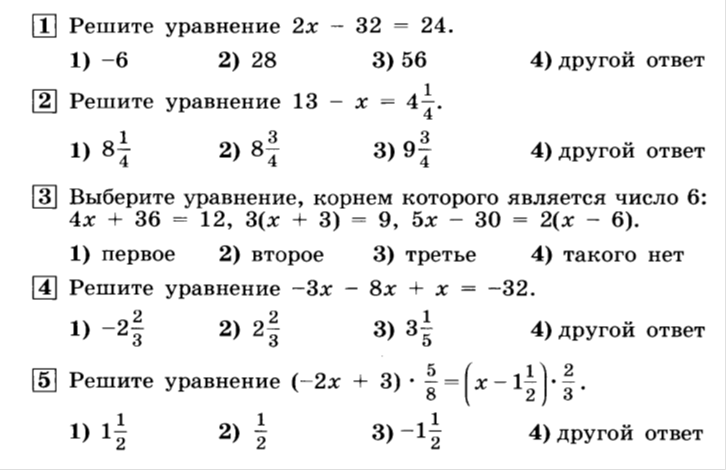 Вариант 2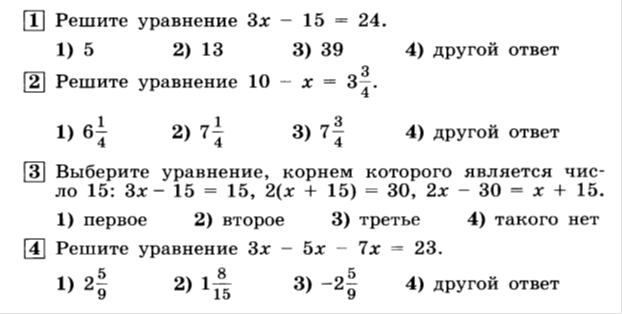 Русский языкПараграф 66. стр. 35-36 –правила.Упражнение №381, 383ГеографияСтр.124 тема «Биосфера», прочитать и ответить на 1, 3 вопросы. Подготовить рассказ (на 3 мин) о Красной книге. Привести примеры из нее.